Информационное письмо                                                        Дорогие друзья!Приглашаем Вас 27 ноября 2021 года в 7.20 мск.  на сайт moodle.imc.tomsk.ru к просмотру в режиме офлайн видеороликов Всероссийского конкурса «Зеленые дела: сохраним Землю для будущих поколений».Конкурс проведен Партнерством Кафедры ЮНЕСКО по изучению глобальных проблем и возникающих социальных и этических вызовов для больших городов и их населения факультета глобальных процессов МГУ им М.В. Ломоносова, ФГБНУ «Институт стратегии развития образования РАО», Российской экологической академией, «Межрегиональным сетевым партнерством: Учимся жить устойчиво в глобальном мире. Экология. Здоровье. Безопасность», МАУ ИМЦ г. Томска в рамках подготовки к Международному Фестивалю научно-практических разработок «ЦУР в содержании общего образования».Участниками конкурса стали: Томская область, г. Томск - ДОУ № 13, 15, 18, 21, 28, 35, 38, 54, 79, 82, 83, 94, 102, МАОУ СОШ № 4 им. И.С. Черных, МАОУ СОШ №11 им. В.И. Смирнова, МБОУ ООШ № 39; Томский район -  Центр развития ребенка «Академия крохи», МАДОУ «Детский сад с. Корнилово», МБОУ ДО «Дом детского творчества», п. Зональная Станция, МАДОУ «ЦРР – детский сад д. Кисловка», МБДОУ «Детский сад КВ д. Нелюбино», МАДОУ «Детский сад «Полянка» п. Мирный, МАДОУ «Детский сад ОВ с. Рыбалово», МБДОУ «Детский сад ОВ п. Рассвет», Свердловская область: МАОУ лицей №135 г. Екатеринбург, МАДОУ детский сад №14 г. Екатеринбург, Рязанская область: МБОУ «Школа № 59» г. Рязань; Иркутская область: МБДОУ №12 «Брусничка», г. Усть-Илимск, МБДОУ «ДСОВ № 76», МО г. Братск МБДОУ детский сад №180 г. Иркутск; Ростовская область: МБОУ Вареновская СОШ, село Вареновка, Неклиновского района; Московская область: МАОУ СОШ № 4 им. П. И. Кли-мука г.о. Щёлково; МАОУ СОШ № 8 ГОЩ МО, МАОУ Медвежье-Озерская СОШ № 19 ГОЩ,     д. Медвежьи Озера, МАОУ СОШ №7 г. Когалым, МАОУ «Гимназия № 2» г. о. Щелково.Задачи Конкурса: распространять идеи устойчивого развития среди педагогической общественности, обучающихся, родителей, населения; способствовать системному характеру нововведений в образовательной организации в свете Дорожной карты - 2030, функционированию и развитию организации в условиях неопределенности.Для просмотра необходимо пройти по ссылке:http://moodle.imc.tomsk.ru/mod/page/view.php?id=3883Также материалы представлены на сайте http://partner-unitwin.net в разделе «Наша работа», далее «Зеленый детский сад - Зеленая школа - Зеленый ВУЗ», далее подраздел «Всероссийский конкурс «Зеленые дела: сохраним Землю для будущих поколений».По организационным вопросам обращаться: Осипова Оксана Александровна, заместитель директора по развитию, методист МАУ ИМЦ г. Томска, 8-952-892-54-40.По техническому сопровождению просмотра обращаться: Ягодкина Ксения Викторовна, yaks-imc@yandex.ru, 8-913-858-20-92.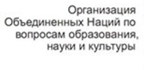 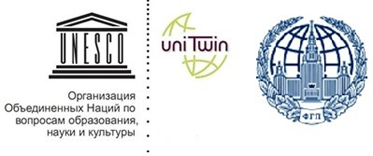 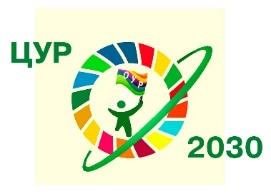 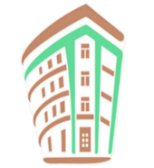 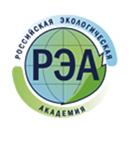 